Применение современных технологий при  обучении студентов основам финансовой грамотности.В современных трудовых отношениях присутствует финансовая грамотность, которая определяет уровень личной финансовой устойчивости соискателей ,снижает риски развития экономически неблагоприятных ситуаций. Очень актуально в настоящее время высказывание  Бенджамина Франклина «Ваше благополучие зависит от ваших собственных решений.» Финансовая грамотность –это совокупность способностей ,которые приобретаются в процессе финансового образования ,но осваиваются на практике.Кейс по финансовой грамотности –это метод активного обучения на основе реальных ситуаций,т.е. студенту предлагаем осмыслить реальную жизненную ситуацию, описание которой одновременно отражает не только практическую проблему, но и развивает определенный комплекс знаний, который необходимо усвоить при разрешении данной проблемы. В нашем примере он содержит следующие блоки:-знания в финансовой сфере;-знания законодательства;-практические навыки планирования бюджета;-финансовые механизмы работы  фирмы. Навыки сотрудничества  в сфере трудовых отношений.          Обучение  финансовой грамотности  нужно проводить с учетом возрастных особенностей. Тема взаимоотношений  с работодателем более глубоко воспринимается  при погружении студентов в ситуационные  игровые задания. Студенты СПО формируют первоначальные навыки осознанного финансового поведения еще в школе, поэтому необходимо преподавателю сосредоточиться  на  практических ситуациях.         Тема взаимоотношений с работодателем входит в   рабочие программы по  отдельным дисциплинам, например, «Индивидуальный проект», «Документационное обеспечение управления»  для студентов специальности 38.02.04 «Коммерция»  .Преподаватель может выстраивать отдельные индивидуальные  траектории для углубленного изучения определённых навыков при погружении в ситуационные  учебные задания.   К навыкам , которые необходимо приобрести в  сфере трудовых отношений относят :выбор места работы; приём на работу; увольнение; построение отношений сотрудничества с работодателем.       В задачи обучения входит: развитие интереса к системе трудовых отношений; развитие интереса к вопросам финансовой грамотности и применению их на практике; воспитание разумного  подхода  к жизненным  целям и потребностям ;воспитание  социально –личностных качеств  для  рационального поведения в сфере трудовых отношений. Финансовая грамотность по  документированию связана с правильностью оформления документов для  финансовых действий. Эти знания необходимы  для того , чтобы распознать документы ,подготовленные мошенниками. Более глубокого  изучения требуют  темы по  применению "ГОСТ Р 7.0.97-2016. Национальный стандарт Российской Федерации. На уроках  по документационному обеспечению управления используются разные педагогические методики. Самой эффективной  методикой  является  решение ситуационных задач.Программа мероприятий  для студентов СПО включает: включение модулей по финансовой грамотности в учебные дисциплины ;проведение  учебных и внеклассных открытых мероприятий;участие  в онлайн –уроках по финансовой грамотности;проведение  семинаров, олимпиад  и других мероприятий на предметных неделях (рис1);участие в областных молодежных слётах и форумах;создание электронного информационного контента  . 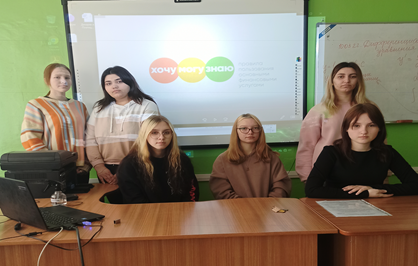 Рисунок 1.Участие  студентов в мероприятиях по финансовой грамотности на предметной неделе.        Трансляция учебных  материалов и опыта работы    должна проводиться с использование информационной сети, сайты преподавателей, сайт колледжа. Отдельные информационные блоки   можно размещать  обобщенно на одной  странице  сайта, например, «Предметные недели», открытые уроки, внеклассные мероприятия. В обучении широко используется видеоматериал по учебным ситуациям, что позволяет лучше воспринимать информацию. В рамках внеаудиторной работы обучение может организовываться через проведение молодёжных форумов, где  уместны методики работы по площадкам с проведением мастер- классов. На базе ТОГБПОУ «Жердевский колледж сахарной промышленности проводится молодёжный  областной слёт «Старт» , где широко представлены  вопросы по финансовой грамотности .Важное значение имеет формирование навыков самопрезентации соискателей  игровыми методами. Игровые методики  погружают в ситуационные задачи разного ролевого уровня. Студенты могут получить опыт проигрывания ситуация с позиций работника и работодателя, формируются профессиональные компетенция и мнения, происходит преодоление конфликтов и разногласий в процессе обучения (рисунок 2). Этот метод выполняет следующие основные функции: развлекательную, коммуникативную, диагностическую, самопознание и самореализация. 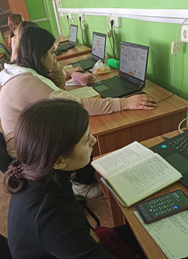 Рисунок2. Выполнение  задания игровым методомУчебная игра по финансовой грамотности- это игра, где моделируются ситуации в сфере финансов и взаимоотношений людей  с финансовыми , государственными и иными организациями , работодателя и сотрудника с целью формирования или развития у студента финансовых компетенций. В ситуациях разбираем по шагам ошибки, анализ примеров резюме, примеров требований о вакансиях к соискателям.  Необходимость повышения финансовой грамотности  студентов СПО при взаимоотношениях  с работодателем  уменьшит риски при трудоустройстве, повысит самооценку и обеспечит личную финансовую устойчивость  соискателя.ЛитератураЖданова А.О.,Савицкая Е.В. Финансовая грамотность: материалы для обучающихся.-М.:ВАКО,2020Панфилова А.П..Инновационные педагогические технологии:Активное обучение:учебное пособие.-М.:Академия,2020.